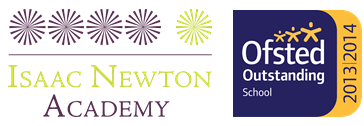 Isaac Newton Academy, RedbridgePrincipal: Rachel MacfarlaneBrand-new all-through mixed 4-18 comprehensive in Redbridge.In September 2012 Isaac Newton Academy opened with its inaugural cohort of 180 year 7 students. In 2014 the primary phase opened with 90 pupils per year group. The school will grow, year on year, to become a 4-18 academy of nearly 2000 students. We are looking to appoint an exceptional  take responsibility for the managHR activities within the academy including recruitment, policies, employee relations, data management and reporting complianceThe successful candidate will:have experience of working in an HR role have experience of using an HR atabase have genuine passion for working in an academy and a belief in the potential of every pupilIf you have any technical issues with the application form, please contact our recruitment team on 0203 116 6345 or recruitment@arkonline.org. For a candidate information pack or an informal, confidential discussion please contact  on 020 8911 6666 or .To apply please go to . Please complete your application by Midday on Location: Ilford, Redbridge Start date: As soon as possibleSalary: Ark Support Staff scale (Outer London) Band 8: £25,762-£31,683
Hours of work: 36 hours a week, 52 weeks per annum Isaac Newton Academy is committed to safeguarding children; successful candidates will be subject to an enhanced Disclosure and Barring Service check.Job Description: Reports to:		Finance and Resources DirectorStart date:		As soon as availableSalary:               	Ark Support Staff scale (Outer London) Band 8: £25,762-£31,683Hours of work:	36 hours a week, 52 weeks per annum (some annualised hours)The RoleAs an integral member of the Finance and Resources team, the post holder will take responsibility for the managing HR activities within the academy, undertaking duties across a range of HR activities including recruitment, policies, employee relations, data management and reporting, compliance and overseeing general HR administration.  Key ResponsibilitiesRecruitment and OnboardingIn liaison with Ark Central, research the most effective recruitment strategies, making recommendations to SLTTo oversee the HR Administrator in the recruitment administration processes across the academyTo liaise with agencies to find both long and short term supply and work with the central recruitment team to develop outreach strategies for attracting talented employeesTo oversee the management of the recruitment system and ensure the status of all candidates is up to date.To oversee the processing of staff appointment documentation for successful candidates, including offer letters, contracts of employment and all pre-employment checks.To provide routine advice on the terms and conditions of employment and personnel procedures to new starters.To design / refresh and implement an induction procedure for all new starters. To be responsible for ensuring a robust induction process for all new starters, supporting and training line managers where requiredPolicies and PeopleProvide first line advice on all HR policies to staffTo provide robust employee relations advice in line with the school policies, including absence management, disciplinary, capability and grievanceTo systematically manage probation reviews across the academy, providing advice and guidance in situations where the probation period may not be passedManage all matters with regards to maternity (including risk assessments), paternity, shared parental, adoption and parental leave and pay in line with Ark policy and current legislationProcess all flexible working requests in line with current legislationTo liaise with Ark HR on complex employee relations or contractual matters Prepare casework packs for all formal meetings Ensure that staff are notified of any change in HR policyTo minute all HR related meetings including investigation, capability, disciplinary etc.Data Management and Reporting To manage the HR Information System (MyHR) to ensure that electronic employee records are accurate and up to date.  This will include responsibility for data entry, and regular and ad hoc reporting.To produce and analyse weekly reports on sickness absence and liaise with the relevant line managers To produce HR data for inclusion in the Principal’s report to GovernorsTo maintain an accurate and up-to-date Single Central Register (SCR) (this is a requirement of Ofsted), reporting to the FRD. To co-ordinate the academy’s School Workforce Census annual return.To analyse and report to the Principal and the relevant Ark central teams on exit interview data
Payroll and pension servicesTo liaise with the FRD, payroll and Local Government pension servicesTo liaise with Teachers’ Pensions Agency, DfES and other relevant outside bodies on matters affecting staff’s terms and conditionsTo complete starter and leaver paperwork for Local Government Pensions and provide reports for the Teacher’s Annual Pension returnTo update salary details and check the payroll on a monthly basisTo liaise with payroll over any discrepanciesLine managementTo line manage the HR Assistant, ensuring the development of effective HR processes and administration To carry out weekly line management meetings and bi-annual performance management meetingsTo ensure that the HR Assistant receives effective training and support in all relevant areas.Middle LeadershipTo be a Middle Leader within the operational team, contributing to the Academy’s Extended Leadership Team To take the lead on the HR element of the Academy’s improvement planTo draft agendas and lead HR team meetings as part of the Academy’s meeting cycle.ComplianceTo oversee the administration of absence reporting and recording processes, ensuring that all absence is followed up with the relevant line manager in accordance with the appropriate policies and procedures.To support the Principal in the co-ordination of the performance development process, ensuring targets are input into MyHRGeneral HR AdministrationTo maintain an accurate and up-to-date paper and electronic filing system for personnel record.To complete a range of HR related paperwork To process staff changes and staff leaving documentation and prompt line managers to carry out exit interviews.To produce a range of HR letters and correspondence (e.g. variation to contract letters, maternity and holiday entitlement).To take minutes at formal meetings (e.g. discipline, grievance, capability).To monitor the use of fixed term contracts and ensure that issues are followed up appropriately.To assist with the development and implementation of new HR administration processesTo administer current benefits such as child care vouchers, pensions etc.To deal with enquiries and correspondence, drafting responses and routine letters on behalf of the FRD and PrincipalTo support the FRD in other related tasks such as pension and payroll administrationOtherTo work in collaboration with the Ark HR team as appropriate.To cover for absent colleagues and undertake other duties commensurate with the grade.To support administration and other operations as and when required.To maintain a presence around the school to ensure that the highest standards of behaviour and site usage are upheld.To communicate and liaise with staff, students, parents, governors and members of the local community as appropriate.To be active in issues of staff and student welfare and support.To act as a test/exam invigilator as required.To comply with and assist in the development procedures To be actively involved in the academy’s enrichment provision.To act as a BRIDGES mentor.To support with whole school initiatives, attending whole school events and assemblies.To undertake training and development relevant to the post and in line with the Academy’s priorities.To undertake any other professional duties as set down in the ARK Schools pay and conditions of service document, and as directed by the Principal.Person Specification: HR Ark is committed to safeguarding and promoting the welfare of children and young people in our academies.  In order to meet this responsibility, we follow a rigorous selection process. This process is outlined here, but can be provided in more detail if requested. All successful candidates will be subject to an enhanced Disclosure and Barring Service check.